Карабалина Клара Кадырхановна,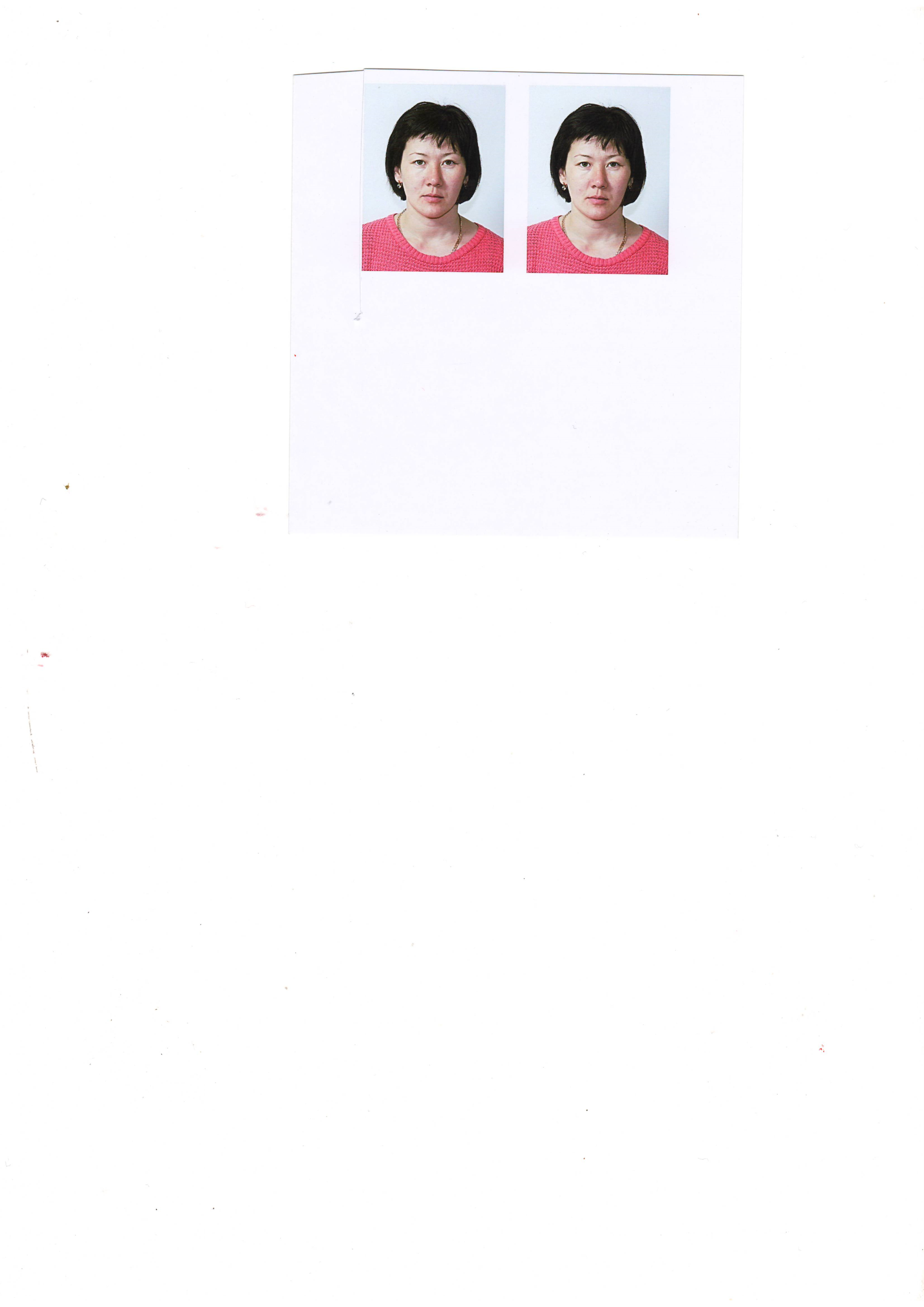 учитель химии и биологииКГУ «Школа-лицей № 6 г.Аксай»,Бурлинский р/н, ЗКОКислород и озон(поурочный план, химия, 8-класс)Цели обучения, которые достигаются на данном уроке: сравнивать состав и свойства аллотропных видоизменений кислорода. Объяснять значение озонового слоя Цели: -Определяют состав и аллотропные видоизменения кислорода, называют физические свойства кислорода и озона.-Объясняют значение озонового слоя.-Сравнивают физические свойства кислорода и озона, делают выводы о влиянии озоновых «дыр» на человека.Критерии оценки: знает  состав, физические свойства кислорода и озона, умеет объяснять значение озонового слоя.Языковые цели: учащиеся будут использовать в речи ключевые термины и понятия по описанию состава,  физических свойств кислорода и озона; обсуждать признаки физических свойств кислорода и озона; представлять и объяснять значение озонового слоя.Привитие ценностей: Коммуникативные навыки и  ответственность за  проделанную работу.  Развитие эстетических ценностей при выполнении творческих заданий и оформлении записей в тетради. Национальная безопасность и глобальное участие нашей страны в решении общемировых и региональных проблем.Межпредметные связи: связь с естествознанием, экологиейПредшествующие знания: кислород, получение, свойства и применение.Ожидаемый результат:Знать-  состав и аллотропные видоизменения кислорода, физические свойства кислорода и озона.Иметь:-представления о кислороде и озонеУметь:- объяснять значение озонового слоя;-сравнивать физические свойства кислорода и озона, делать выводы о влиянии озоновых «дыр» на человека.Этапы деятельностиДействия педагогаДеятельности детейМотивационно-побудительныйПриветствие . Говорит учитель «Привет!» всем девочкам (девочки машут), всем мальчикам ( мальчики машут), девочкам с косичками, мальчикам в рубашках, а теперь помашем друг другу.Деление на группы . Учащимся раздаются фигуры разные по форме, цвету, цифрам. Каждый учащийся берет по одной фигуре. Делим на группы по цифрам.Учащиеся делятся на группыАктуализация учебных знанийПроверка домашнего задания.Прием «True False» (И)                                     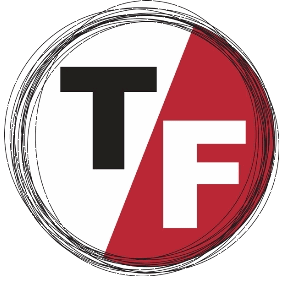 ФО «Словесная оценка» Устная обратная связь учителя и обучающегося.  Учащимся необходимо определить в утверждениях о кислороде - правда или ложь, если правда - поднимают белую карточку, если ложь -поднимают красную карточку.Определение темы и целей урока  Учитель читает стихотворение:Тему и цели урока высказывают учащиеся, прослушав стихотворениеУчащиеся записывают в тетрадях тему урокаОсновная частьПрием «Инсерт» (Г) «V» – уже известный материал;«–» – противоречит представлениям;«+» – интересно и неожиданно;«?» – что-то неясно, возникло желание узнать больше.Прием «Два маркера» (И)По мере обсуждения в таблицу могут вписываться дополнения, используя другой цвет ручки (красный, зеленый, черный).Дифференцированные задания группам (Г)1 группа: Интеллект карта.Аллотропия. Аллотропные видоизменения кислорода, их состав, формулы.2 группа: Прием «Диаграмма Венна»Охарактеризуйте физические свойства кислорода и озона. Сравните их  физические свойства. 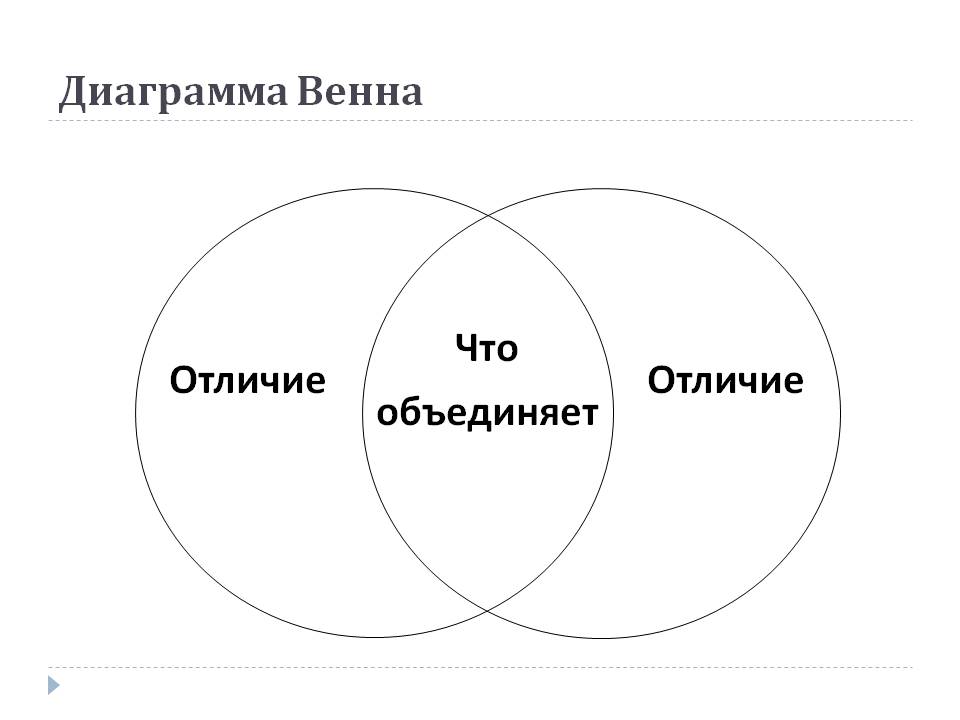 3 группа: Объясните значение озонового слоя..Постер Взаимоценивание «Три М одно Д» Обучающимся необходимо назвать три момента, которые хорошо получились на уроке и одно действие, которое улучшит их работу на следующий урок.Учащиеся читают текст учебника и делают соответствующие пометкиУчащиеся работают простым карандашом, на полях выставляют знаки;  заполняют таблицу (вписывают только ключевые слова).Обсуждение каждого маркированного фрагментаРаботают в группахЗакреплениеАнализЗадание №1 Прием «Соответствие» (И)Соотнесите приведенные свойства к кислороду и озонуКислород: _______Озон: _______Бесцветный газ;Газ голубоватого цвета;Имеет запах свежести;Без запаха;Плохо растворяется в воде;Образуется при грозовых разрядах;Легко распадается.Химически малоактивен.Задание №2 Прием «Верные – неверные утверждения» Прочитайте утверждение, если согласны поставьте «+», не согласны «–»1. У кислорода три аллотропные модификации.2. Озон образуется из кислорода. 3. В результате фотосинтеза образуется кислород.4.Озон состоит из двух атомов кислорода.5.Признаком озона является свежий запах.6. Озон химически активное  вещество.7. Озоновый слой состоит из кислорода и озона.Задание №3 « Объясните »1.Объясните значение озонового слоя (не менее двух).2.В настоящее время в слое озона возникают «дыры» - обширные области с пониженным содержанием озона. Объясните, чем обусловлена опасность появления таких «дыр» для человека.ФО «Объективный светофор»  Красный = не думаю, что понял темуЖелтый = чувствую, что не совсем понял темуЗеленый = Уверен, что я понял темуКарточки с дифференциро-ваннымизаданиями.Ключи ответов:Заданий №1Кислород–1,4,5,8Озон– 2,3,6,7Заданий №2-++-++-СамооцениваниеРефлексивно-корригирующийПрием «Лестница успеха» Оцените свою работу на уроке по достижению цели соответствующим стикером на определенной ступени лестницы.Домашнее задание: § 29 , задачи 1-3 стр.106Задание: составить презентацию «Влияние озоновых дыр на жителей  нашей планеты»Оценивают свою работу стикером на таблицеЗаписывают д/з 